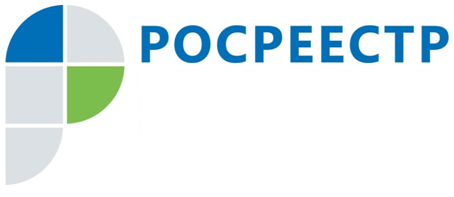 Управлением Росреестра по Тульской области 20 ноября 2018 запланирован брифинг с кадастровыми инженерами по вопросам реализации  Федерального закона от 13.07.2015 N 218-ФЗ "О государственной регистрации недвижимости"  в части осуществления государственного кадастрового учета объектов недвижимого имущества.Вопросы для обсуждения можно направлять по адресу электронной почты: 71_upr@rosreestr.ru с пометкой «вопросы для брифинга с кадастровыми инженерами».